R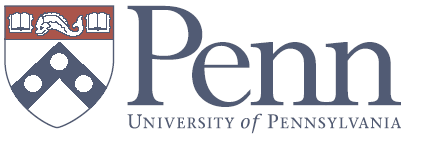 3501 Sansom Street,Philadelphia, PA 19104							Faisal Chaudhry									ACLS New Faculty FellowShyam Balganesh        Assistant Professor of LawProperty in South Asia: History, Law, and Politics A Conference at the University of Pennsylvania: April 18-19, 2014Organized by The Department of South Asia Studies and Penn Law SchoolWith support from Penn’s South Asia Center, Department of History, Center for the Advanced Study of India, and the Christopher H. Browne Center for International PoliticsWhat is property? Considered in the context of the contemporary societies of South Asia—with their bursting populations, pervasive land hunger, and ongoing tug of war between the urban and the agrarian, the developmental and the neoliberal, and the elite and subaltern—the answer may seem to go without saying. The question’s extreme simplicity of form, however, should not conceal the great complexity it harbors. Even strictly from the contemporary perspective—whether philosophical, legal, or economic—there is little agreement on the nature and basis of property. Is there a difference between property and the right to property? Are rights, themselves, inherently proprietary? If we speak of property as a social relation must we necessarily also be speaking about rights that are in some sense legal? What is the relationship between the logic of property and the logic of commodification? What of property’s relationship to possession, occupancy, use, and de facto control? Does that relationship imply that property is simply the reality of control over things in the world or is it a conceptual system for representing how control over such things is organized, parsed, and reckoned with? Is there something inherently Eurocentric or otherwise misleading about calling all such conceptual systems by the name of ‘property’? If we restrict our focus to property in land or rudimentary—rather than highly financialized—‘moveables’ are these difficulties likely to multiply or diminish? Finally, how do we go about meaningfully interrogating these questions not just through reference to our contemporary world but the much more daunting historical worlds of the past?In this two-day workshop we hope to address some of these questions through creating a historically informed dialogue about property in South Asia that cuts across the institutional boundaries that often separate legal scholars from scholars of the humanities and affiliated social sciences. In so doing, our hope is to assemble a broad range of academicians to explore five key ‘moments’ in the conceptualization of land control and related issues concerning the evolution of ideas and practices related to the disposition of land-based wealth in the South Asian subcontinent from the early modern to the early post-colonial. We have organized these five moments according to the following progression of panel topics. FRIDAY APRIL 18, 2014: 9:00 a.m.- 5:00 p.m.

8:30 a.m. - 9:00 a.m.: Registration and Breakfast9:00 a.m. - 9:15/30 a.m.: Introduction and Framing Remarks

-Dr. Faisal Chaudhry (South Asia Studies), University of Pennsylvania 9:30-11:15: Panel One
Precursors: Śāstra and Sharīʿa as Resources for Representing and Administering Land Control Panelists:- Professor Farhat Hasan (History), University of DelhiTitle: “Property and Power Relations in Mughal India: Litigations and Disputes at the Qazi’s Court in Urban Localities, 17-18th Centuries” 
-Professor Tim Lubin (Law/Religious Studies), Washington and Lee UniversityTitle: “Śāstric Rules and Customary Norms in Epigraphic Records of South Asian Property Deeds and Disputes”Moderator and Respondent:-Professor Deven Patel (South Asia Studies), University of Pennsylvania
Respondent:-Professor Teren Sevea (South Asia Studies), University of Pennsylvania
11:15 a.m. - 11:30 a.m.: Coffee Break11:30 a.m. - 1:15 p.m.: Panel TwoColonial Transitions/Transformations: Land, its Produce, and the Transferability of ‘Proprietary’ Rights
Panelists:-Professor Robert Travers (History), Cornell UniversityTitle: “Rethinking Land Rights in Early Colonial Bengal”
-Professor Bhavani Raman (History), University of Toronto, ScarboroughTitle: “Property and the Historicity of Mirasi Law in Early Colonial South India”Moderator and Respondent: -Professor Lisa Mitchell (South Asia Studies), University of PennsylvaniaRespondent:Dr. Arthur Mitchell Fraas (Van Pelt-Dietrich Library Kislak Center for Special Collections, Rare Books and Manuscripts), University of Pennsylvania
1:15 p.m. - 2:15 p.m. Lunch and Opportunity to Talk InformallyBoxed Lunch will be served on site.2:15 p.m. - 4:00 p.m.: Panel Three
Making the Modern by Looking to the Past: Codifying and Collectivizing ‘Property’ During the Late 19th and Early 20th Centuries Panelists:-Professor Karuna Mantena (Political Science), Yale University
Topic: Collective Property and “The Nineteenth-Century Debate on Property”

-Dr. Nandini Bhattacharyya-Panda (History), Maulana Abdul Kalam Azad Institute for Asian Studies; Kolkata, India
Title: “Law and Tradition: Women's Rights to Property and Legal Modernity in India.”Moderator and Respondent:-Professor Ramya Sreenivasan (South Asia Studies), University of Pennsylvania
Respondent:
-Professor Shyamkrishna Balganesh, University of Pennsylvania School of Law
8:00 p.m.: Conference DinnerAll panelists and respondents are invited for dinner at Han Dynasty (3711 Market Street)SATURDAY APRIL 19, 2014: 9:00 a.m. – 1:00 p.m.
Silverman 147
8:30 a.m. - 9:00 a.m.: Breakfast9:00 a.m. - 10:45 a.m.: Panel FourPost-Colonial Challenges: Re-Cognizing Property in the Jurisprudence of Land Reform
Panelists: -Namita Wahi, Fellow at the Centre for Policy Research, New Delhi; SJD Candidate, Harvard Law School
Title:  “Agrarian Reform and the First Amendment”
-Professor Zubair Abbasi (Dept. of Law and Policy), Lahore University of Management Sciences
Title: “Non-legislating State: Islamic Law and Modern State in the Discourse on Judicial Islamisation of Property Laws in Pakistan”
Moderator and Respondent:-Professor Sanjoy Chakravorty (Geography and Urban Studies), Temple University

Respondent:
-Aniruddha Jairam, Ph.D. Candidate (Political Science), University of Pennsylvania

10:45 a.m. - 11:00 a.m.: Coffee Break11:00 a.m. - 12:45 p.m.: Panel FiveContemporary Complexities: Are Legal Entitlements to Social and Economic Rights Property /Are all Legal Rights Proprietary? A Conversation and Roundtable
Panelists: 
-Professor Devesh Kapur (Political Science), University of Pennsylvania
-Madhav Khosla, Ph.D. Candidate (Dept. of Government), Harvard UniversityModerator and Introductory Remarks by:-Professor Eduardo Peñalver, University of Chicago School of Law
12:45 p.m.: Closing Remarks -Professor Shyamkrishna Balganesh 1:00 p.m.: Departures